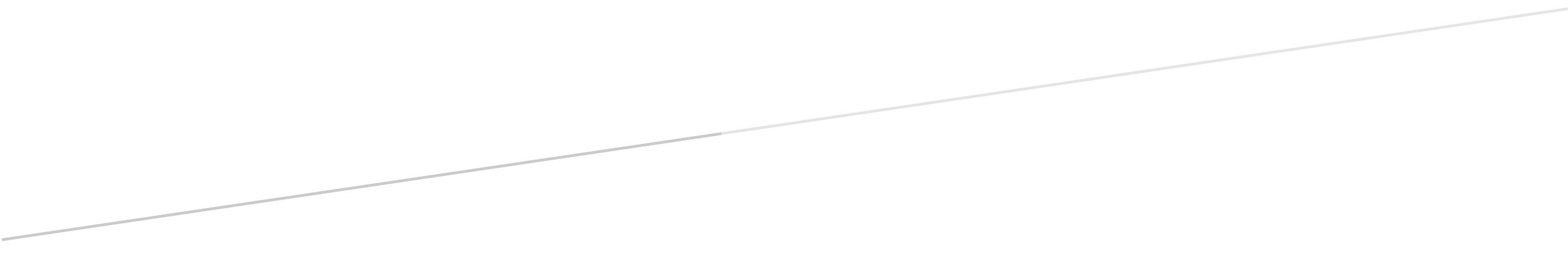 შესავალიდოკუმენტი აღწერს შეფასების პროცესს, რომელიც უნდა გაიარონ პედაგოგებებმა მასწავლებლის სტატუსის ასამაღლებლად. დოკუმენტში განხილულია:	მასწავლებლის პროფესიული საქმიანობისა და შეფასების ძირითადი პრინციპები;მასწავლებლის პრაქტიკული საქმიანობის შეფასების ფორმა და კრიტერიუმები;მასწავლებლის პრაქტიკული საქმინობის შეფასების პროცესის ადმინისტრირება.მასწავლებლის პროფესიული საქმიანობისა და  შეფასების ძირითადი პრინციპებიმასწავლებლის პროფესიული განვითარების სისტემა ეფუძნება შემდეგ პრინციპებს:პრინციპი 1 - პროფესიული განვითარება არის ყოველდღიური მიმდინარე პროცესი - პროფესიული განვითარების პროგრამების შემუშავებისას აქცენტი უნდა გადავიდეს სწავლისა და გაგების პროცესსა და მხარდაჭერაზე, ნაცვლად მტკიცებულებების ანგარიშგებისა და შეფასებითი დამოკიდებულებისა.მასწავლებელთა პროფესიული განვითარებისა და მხარდაჭერის სისტემის ფარგლებში პედაგოგებისთვის შეთავაზებული უნდა იყოს:კონტექსტზე დაფუძნებული პროცესი, რომლის ფარგლებშიც მასწავლებელმა უნდა უპასუხონ თემისა და მოსწავლეების ინდივიდუალურ საჭიროებებს;სამუშაო პროცესის დაფუძნება სასწავლო შინაარსებზე; ყურადღება კონცენტრირებული უნდა იყოს კონკრეტული საგნობრივი საკითხების სწავლა-სწავლებაზე: აქტიური პროცესები, რომლის ფარგლებშიც მასწავლებლები და სკოლის ადმინისტრაციის წარმომადგენლები სწავლობენ კონკრეტული მიდგომების თუ სტრატეგიების პრაქტიკაში გამოყენების, დაკვირვების შედეგების განხილვისა და უკუკავშირის მიღების საშუალებით;სამუშაო პროცესები მიმდინარეობდეს მოდელირების ფონზე და ექსპერტის მხარდაჭერით: მასწავლებლებისთვის შეთავაზებული უნდა იყოს კონკრეტული და ცხადი ნიმუშები და მაგალითები;მასწავლებლის აქტიური როლის განსაზღვრა და წარმოჩენა; პედაგოგი არ უნდა იყოს პროფესიულ განვითარებაზე ორიენტირებული აქტივობების პასიური მიმღები; სამუშაო პროცესებისთვის ადეკვატური დროის დათმობა. მასწავლებელს უნდა მიეცეს გაგების, პრაქტიკაში გამოცდის, რეფლექსიისა და დასკვნების გამოტანის შესაძლებლობა.პრინციპი 2 - მასწავლებელი იღებს ინტენსიურ, კონსტრუქციულ უკუკავშირს - კონსტრუქციული მიდგომა და უკუკავშირი დაფუძნებულია კოლეგების მხარდაჭერასა და გუნდურ მუშაობაზე, მიზნობრივ დაგეგმვაზე, პროცესების მონიტორინგსა და რეფლექსიაზე. ძირითადად ასეთი ტიპის უკუკავშირი ხორციელდება ქოუჩინგის პროცესში, ან სამუშაო შეხვედრების დროს, რაც საშუალებას აძლევს მასწავლებელს, მოსინჯოს საკუთარი ძალები, განახორციელოს ექსპერიმენტები და განავითაროს ორიგინალური ხედვა. კონსტრუქციულ უკუკავშირში მნიშვნელოვანი ხვედრითი წილი უკავია მოსწავლეების მიღწევების ანალიზს.მასწავლებლის პროფესიული განვითარებისა და მხარდაჭერის სისტემის ამ პრინციპზე დასაფუძნებლად საჭიროა:მასწავლებლის პროფესიულ განვითარებაზე ზრუნვა იყოს სასკოლო კულტურის განუყოფელი ნაწილი;მასწავლებლების ინდივიდუალურ და კოლექტიურ რეფლექსიაზე დაფუძნებული პროცესების ხაზგასმა და წარმოჩენა. თვითშეფასებაზე დაფუძნებული შეფასების სისტემის უზრუნველყოფა, როცა მასწავლებლები სისტემატურად აფასებენ საკუთარ პრაქტიკას.პრინციპი 3 - სასკოლო საზოგადოების წევრებს შორის არსებობს ურთიერთნდობა - აუცილებელია ურთიერთობები დამყარებული იყოს ნდობასა და მხარდაჭერაზე. პროფესიული განვითარება ორიენტირებული უნდა იყოს მასწავლებლების განვითარებაზე და არა მათი შესაძლებლობების ლიმიტების ხაზგასმაზე. ამიტომ, პროფესიული განვითარების პროგრამები არ უნდა იყოს ორიენტირებული დროში ხანმოკლე მტკიცებულებების კონსტანტირებაზე. სკოლაში უნდა მოქმედებდეს ანგარიშვალდებულების სისტემა, რომელსაც საფუძვლად უდევს მიღწევებისა და დახელოვნების მენეჯმენტი, სასკოლო საზოგადოების წევრები კი უნდა იზიარებდნენ პასუხისმგებლობას ხარისხიან განათლებაზე. მასწავლებლის პროფესიული განვითარებისა და მხარდაჭერის სისტემის ამ პრინციპზე დასაფუძნებლად საჭიროა:სამუშაო პროცესი იყოს თანამშრომლობითი; აღმზრდელ-მასწავლებლები სწავლობდნენ კოლეგებთან ერთად საერთო გამოწვევების საპასუხოდ და ერთობლივი აქტივობების განხორციელების გზით;სასკოლო საზოგადოების წევრებს ჰქონდეთ ნდობა მიმდინარე პროცესისადმი;  პოლიტიკა უნდა უზრუნველყოფდეს სკოლების, სკოლის ხელმძღვანელების, მასწავლებლების და სხვა დაინტერესებული მხარეების ურთიერთნდობას;ითვალისწინებდეს ფორმალური და არაფორმალური მიდგომების ერთობლიობას, მათ შეფასებასა და დაფასებას.პროცესები ეყრდნობოდეს მასწავლებელთა ლიდერობის, სასკოლო ლიდერობის, სისტემური ლიდერობის პრინციპებს და უზრუნველყოს მასწავლებლის შინაგანი მოტივაციის გაძლიერება; პროფესიული განვითარების მიზნით განხორციელებული აქტივობები უნდა აუმჯობესებდეს პედაგოგის რწმენას იმასთან დაკავშირებით, რომ შეძენილი ცოდნა სასარგებლოა მისი პრაქტიკისთვის და გამომდინარეობს მისი მოსწავლეების საუკეთესო ინტერესებიდან.მასწავლებლის პრაქტიკული საქმიანობის შეფასების ფორმა და კრიტერიუმებიმასწავლებლის პრაქტიკული საქმიანობა ფასდება მასწავლებლის სტანდარტით განსაზღვრული, მისანიჭებელი სტატუსის შესაბამისი კომპეტენციების ფლობის დამადასტურებელი მტკიცებულებებისა და განხორციელებული საქმიანობის  რეფლექსიის საფუძველზე. აღნიშნულ მტკიცებულებებსა და რეფლექსიას მასწავლებელი ასახავს  პორტფოლიოში, რომელიც განთავსებულია სკოლების მართვის საინფორმაციო სისტემაში, eschool-ის ელექტრონულ სივრცეში.  წამყვანი და მენტორი მასწავლებლის სტატუსის მსურველი ვალდებულია, პორტფოლიოში წარმოადგინოს საკუთარი საქმიანობის რეფლექსია და განხორციელებული აქტივობების მტკიცებულებები, რომლებიც ადასტურებს   შესაბამისი კომპეტენციების ფლობას შემდეგი ოთხი მიმართულებით:სასწავლო პროცესის დაგეგმვა და წარმართვა;სკოლის განვითარებაზე ორიენტირებული კვლევებისა და პროექტების განხორციელება;განათლების სფეროში სიახლეების ძიება, პრაქტიკაში დანერგვა და გაზიარება;საკუთარ  და კოლეგების პროფესიულ განვითარებაზე ზრუნვა.მასწავლებლის პორტფოლიოში წარმოდგენილი უნდა იყოს თითოეული მიმართულებით საქმიანობის დამადასტურებელი  მინიმუმ ერთი მტკიცებულება მაინც. შესაძლებელია ერთი და იგივე მტკიცებულება რამდენიმე კომპეტენციის ფლობას ადასტურებდეს.პორტფოლიოს მეშვეობით მასწავლებელი წარმოაჩენს საკუთარ საქმიანობას. შესაბამისად, მან თავად უნდა შეარჩიოს, თუ რა ტიპის მტკიცებულებებს განათავსებს.  მასწავლებელი თავისუფალია საკუთარ არჩევანში. მთავარია, რომ პორტფოლიოში განთავსებული მტკიცებულებები ასახავდეს სასურველი სტატუსის შესაბამისი თითოეული კომპეტენციების ფლობას.  შენიშვნა: პორტფოლიოში უნდა განთავსდეს მოქმედი სტატუსის მოპოვების შემდეგ განხორციელებული აქტივობების დამადასტურებელი მტკიცებულებები.ქვემოთ მოცემული ცხრილის პირველ სვეტში მოცემულია მიმართულებები, მეორე სვეტში - თითოეული მიმართულების შესაბამისი კომპეტენციები, ხოლო მესამე სვეტში მოცემულია საორიენტაციო მტკიცებულებები, რომლებიც შესაძლოა მასწავლებელს ჰქონდეს წარმოდგენილი პოტფოლიოში.მასწავლებლის პრაქტიკული საქმინობის შეფასების პროცესის აღწერილობამას შემდეგ, როდესაც მასწავლებელი დარწმუნდება, რომ მისი საქმიანობის დამადასტურებელი მტკიცებულებები არის სრულყოფილი და  შესაბამისობაშია მასწავლებლის პროფესიული სტანდარტით გათვალისწინებულ სტატუსის მოთხოვნებთან, წერილობით მიმართავს სკოლის დირექტორს პრაქტიკული საქმიანობის  შეფასების  შესახებ მასწავლებელთა პროფესიული განვითარების ეროვნულ ცენტრთან შუამდგომლობის თაობაზე. წინადადების წარდგინება - სკოლის დირექტორი წერილობით წარადგენს წინადადებას განათლების მართვის ელექტრონულ სისტემაში (eschool). სკოლის დირექტორი  ცენტრს წარუდგენს წინადადებას სტატუსის ცვლილების მსურველი მასწავლებლის შეფასების შესახებ. წარდგინებით სკოლის ხელმძღვანელმა უნდა დაადასტუროს; მასწავლებლის პორტფოლიოში წარმოდგენილი მასალის ავთენტურობა;მასწავლებლის წვლილი სკოლის/ სასკოლო თემის  განვითარების პროცესში;მასწავლებლის პროფესიული ეთიკა  სასკოლო საზოგადოების წევრებთან (მოსწავლეები, მასწავლებლები, მშობლები) ურთიერთობის პროცესში. შენიშვნა:  წინადადების წარდგენაში გათვალისწინებული უნდა იყოს სასკოლო საზოგადოების  აზრი.შენიშვნა: იმ შემთხვევაში, თუ მასწავლებელი დასაქმებულია ერთზე მეტ საგანმანათლებლო და დაწესებულებაში, წინადადებას წარადგენს თითოეული სკოლის დირექტორი.მასწავლებელთა პროფესიული განვითარების ეროვნული ცენტრის დირექტორის ბრძანებით    განისაზღვრება სტატუსის ცვლილების მსურველ მასწავლებელთა წინადადების წარდგენის ვადა.წარდგენის  პერიოდის დასრულებიდან არაუგვიანეს ერთი თვის ვადაში, სტატუსის ცვლილების მსურველი თითოეული მასწავლებლისთვის ცენტრი ადგენს ექსპერტთა ჯგუფის წინაშე საკუთარი საქმიანობის წარდგენის  თარიღს და ასახავს განათლების მართვის ელექტრონულ სისტემაში (eschool).პორტფილიოს შეფასებაში მონაწილეობს მასწავლებელთა პროფესიული განვითარების ეროვნული ცენტრის დირექტორის ბრძანებით დამტკიცებული ექსპერტთა ჯგუფი (2-3 ექსპერტი). პორტფოლიოში წარმოდგენილი დოკუმენტაციის შეფასება ხორციელდება წინასწარ შემუშავებულ რუბრიკებზე დაყრდნობით.ექსპერტთა ჯგუფის წევრები  შეისწავლიან მასწავლებლის პორტფოლიოს, რის შემდეგაც თავად პედაგოგი აკეთებს მათ წინაშე პორტფოლიოს პრეზენტაციას. ექსპერტთა ჯგუფი სვამს დამაზუსტებელ შეკითხვებს და საჭიროებიდან გამომდინარე, დამატებით ახდენს სასკოლო საზოგადოების გამოკითხვას.შენიშვნა - იმის გათვალისწინებით, რომ მასწავლებელი პორტფოლიოში მტკიცებულებებს ტვირთავს რეგისტრაციის პერიოდში, ექსპერტთა ჯგუფს აქვს უფლება პორტფოლიოს წარდგენის პერიოდამდე არაუგვიანეს 10 დღისა მასწავლებლისგან მოითხოვოს დამატებითი მტკიცებულებები რომელთა გაცნობის საჭიროებაც გამოიკვეთა პორტფოლიოს შესწავლისას. მასწავლებლის საქმიანობის შეფასება ატარებს როგორც განმსაზღვრელ, ასევე, განმავითარებელ ხასიათს. მასწავლებელი თითოეული მიმართულებით ფასდება წინასწარ შედგენილი რუბრიკების გამოყენებით.  შეფასების დონეებია -  დამაკმაყოფილებელი და გასავითარებელი.სტატუსის ამაღლების საფუძველს წარმოადგენს „დამაკმაყოფილებელი“ დონით შეფასებული ოთხივე მიმართულება (სასწავლო პროცესის დაგეგმვა და წარმართვა; სკოლის განვითარებაზე ორიენტირებული კვლევებისა და პროექტების განხორციელება; განათლების სფეროში სიახლეების ძიება, პრაქტიკაში დანერგვა და გაზიარება; საკუთარ  და კოლეგების პროფესიულ განვითარებაზე ზრუნვა). იმ შემთხვევაში, თუ მასწავლებლის პორტფოლიოში წარმოდგენილი ინფორმაციით, რომელიმე მიმართულება (სასწავლო პროცესის დაგეგმვა და წარმართვა; სკოლის განვითარებაზე ორიენტირებული კვლევებისა და პროექტების განხორციელება; განათლების სფეროში სიახლეების ძიება, პრაქტიკაში დანერგვა და გაზიარება; საკუთარ  და კოლეგების პროფესიულ განვითარებაზე ზრუნვა) შეფასდა როგორც „გასავითარებელი“, ექსპერტთა ჯგუფი გასცემს წერილობით განმავითარებელ უკუკავშირს.მასწავლებლის შეფასება განათლების მართვის ელექტრონულ სისტემაში (eschool)  აისახება ორი  კვირის განმავლობაში. პედაგოგები სტატუს შეიცვლიან სასწავლო წლის ბოლოს.მასწავლებელს პრაქტიკული საქმიანობის განმეორებით შეფასების მოთხოვნის  საშუალება მიეცემა მომდევნო  სასწავლო წელს „გასავითარებელი“ სტატუსით შეფასებული მიმართულებით.კომპეტენციებიშესაძლო მტკიცებულებები (საორიენტაციო)სასწავლო პროცესის დაგეგმვა და წარმართვაშეუძლია მოსწავლეთა მიღწევების დიაგნოსტირების შედეგების სკოლის დონეზე ანალიზი და მათი საგნობრივ კურიკულუმში ასახვა;შეუძლია მოსწავლეთა უნივერსალური და მიზნობრივი საჭიროებების გათვალისწინება დიფერენცირებული სწავლების პრინციპების სკოლის დონეზე რეალიზებაში. სავალდებულო მხოლოდ მენტორობისთვის:შეუძლია გრძელვადიანი სასწავლო მიზნების შესაბამისი სასწავლო რესურსების შექმნა/განვითარება და გაზიარება მოსწავლეთა პროგრესის ამსახველი მასალა;  საგნობრივი კურიკულუმის/მისი რომელიმე ნაწილის განხორციელებისა და განვითარების ამსახველი მასალა (კომპლექსური დავალება, თემატური მატრიცა). გრძელვადიანი სასწავლო მიზნების მისაღწევად შექმნილი  სასწავლო რესურსები.  რესურსების გამოყენების და გაზიარების დამადასტურებელი მტკიცებულებები. სკოლისა განვითარებაზე ორიენტირებული კვლევებისა და პროექტების განხორციელებააქვს მკაფიო ხედვა სკოლის/თემის საგანმანათლებლო საჭიროებებისა და მათი გადაწყვეტის გზების შესახებ;შეუძლია სკოლის საჭიროებების და გამოწვევების საპასუხოდ შეიმუშაოს  წინადადებები და რეკომენდაციები მიზნობრივი კვლევების დაგეგმვისა და განხორციელებისთვის;შეუძლია საქმიანი და თანამშრომლობითი კონტაქტების დამყარება, საკუთარი სკოლის ინტერესების წარმოსაჩენად;შეუძლია ისეთი ღონისძიებების, პროექტების დაგეგმვა, რომლებიც ხელს შეუწყობს სკოლის განვითარებას, მოსწავლეთა შედეგების გაუმჯობესებას და მათში გამჭოლი უნარებისა და ღირებულებების განვითარებას;სავალდებულო მხოლოდ მენტორობისთვის:შეუძლია გლობალური პროექტების, სხვადასხვა საერთაშორისო თუ უცხოური ორგანიზაციის გამოცდილების ინტეგრირება სასკოლო ცხოვრებაში სკოლის/თემის/რეგიონის საგანმანათლებლო საჭიროებებიდან და შესაძლებლობებიდან გამომდინარე;სკოლის თემის საჭიროებებზე ორიენტირებული სასკოლო პროექტის განხორციელების დამადასტურებელი მასალა;პედაგოგიკური პრაქტიკის შესწავლისა ამსახველი მასალა; მასზე (პრაქტიკის შესწავლაზე) დაფუძნებით, კურიკულუმის განვითარების მიზნით განხორციელებული აქტივობების დამადასტურებელი მასალა.საუკეთესო პრაქტიკის დასანერგად და მოსწავლეთა შედეგების  გასაუმჯობესებლად სხვა საგანმანათლებლო დაწესებულებებთან და ორგანიზაციებთან კომუნიკაციის დამადასტურებელი დოკუმენტები.განათლების სფეროში სიახლეების ძიება, პრაქტიკაში დანერგვა და გაზიარებაიცნობს თანამედროვე პროფესიულ ლიტერატურას და საგანმანათლებლო კვლევებს და არსებულ ცოდნას იყენებს საკუთარი და კოლეგების პედაგოგიური პრაქტიკის გასაუმჯობესებლად.სავალდებულო მხოლოდ მენტორობისთვის:იცნობს თანამედროვე პროფესიულ ლიტერატურასა და საერთაშორისო საგანმანათლებლო კვლევებს. არსებულ ცოდნას ნერგავს სკოლის დონეზე და მიღებულ გამოცდილებას აზიარებს რეგიონული/ეროვნული მასშტაბით.ზოგადი განათლების სფეროში ეროვნულ და საერთაშორისო დონეზე მიმდინარე საგანმანათლებლო სიახლეებისა და პროფესიული ლიტერატურის  გაცნობისა და ინოვაციების დანერგვის/განხორციელების დამადასტურებელი მასალა.საკუთარი და კოლეგების პროფესიულ განვითარებაზე ზრუნვაშეუძლია საკუთარი და კოლეგების საჭიროებების იდენტიფიცირება და შესაბამისი პროფესიული განვითარების ღონისძიებების დაგეგმვა;შეუძლია კოლეგებისთვის განვითარებაზე ორიენტირებული უკუკავშირის მიწოდება;სავალდებულო მხოლოდ მენტორობისთვის:სკოლის სტრატეგიული დაგეგმვისა და მონიტორინგის განხორციელების პროცესში შეუძლია მასწავლებელთა პროფესიული განვითარების გზების იდენტიფიცირება რეგიონში არსებული რესურსის გამოყენებით.სხვა მასწავლებლებთან თანამშრომლობით განხორციელებული პედაგოგიკური პრაქტიკის შესწავლის ამსახველი მასალები;პედაგოგიკური პრაქტიკის შესწავლისა ამსახველი მასალა; მასზე (პრაქტიკის შესწავლაზე) დაფუძნებით, კურიკულუმის განვითარების მიზნით განხორციელებული აქტივობების დამადასტურებელი მასალა.